(様式2-2)【体育施設利用者情報】.(団体用)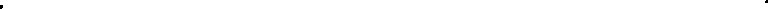 		施設名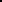 施設内で新型コロナウイルス感染症が確認された場合には、関係機関の求めに応じて個人情報を提供させていただきます。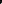 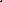 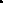 施設の利用にあたって、 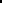 「体育施設利用時の感染防止について」を確認しましたか。利用日時令和2年月日団体名責任者利用者氏名住所年齢(歳)連絡先(話番号)利用前検温結果１２３４５６７８９1011121314151617181920はいいいえ